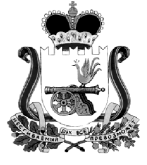               СОВЕТ ДЕПУТАТОВ ВЛАДИМИРОВСКОГО                                                                    СЕЛЬСКОГО ПОСЕЛЕНИЯХИСЛАВИЧСКОГО РАЙОНА   СМОЛЕНСКОЙ ОБЛАСТИ   	     РЕШЕНИЕ от  «21»  ноября   2012 года.                                                   № 23«О бюджете  Администрации Владимировского  сельского поселения Хиславичского района  Смоленской области  на 2013 год и на плановый период 2014 и 2015 годов»Утвердить основные характеристики бюджета Владимировского сельского поселения на 2013год:1 Общий объем доходов бюджета сельского поселения в сумме1105,8 тыс. руб.2  Общий объем расходов бюджета поселения в сумме 1105,8 тыс. руб.1.2 Утвердить основные характеристики бюджета Владимировского сельского поселения на плановый период 2014 и 2015 годов:1)общий объем доходов бюджета сельского поселения на 2014 год в сумме1170,6 тыс.руб, в том числе безвозмездных поступлений в сумме1008,8 тыс.руб и на 2015 год в сумме1216,4 тыс .руб,в том числе безвозмездных поступлений в сумме 1051,7 тыс. руб2)Общий объем расходов бюджета на 2015 год в сумме1170,6 тыс руб,в том числе условно утвержденные расходы в сумме 68,5 тыс.руб   и на 2015 год  в сумме 1216,4 тыс.руб ,в том числе условно утвержденные расходы в сумме 60,8 тыс. руб.2.Перечень главных администраторов доходов бюджета сельского поселения  ,согласно приложению 1 к настоящему решению;Администрирование данных поступлений осуществляется администрацией сельского поселения. Учесть в бюджете сельского поселения на 2013 год и плановый период 2014-2015 годы поступление прогнозируемых доходов согласно приложения 2,3 к настоящему решению.Нормативы зачисления доходов  согласно приложению 4 к настоящему  решению.4.Перечень  главных администраторов безвозмездных поступлений денежных средств в бюджет поселения, согласно приложению1 к настоящему решению.5.1 Учесть в бюджете сельского поселения на 2013 год безвозмездные поступления от бюджетов системы в сумме 954,3 тыс. руб, согласно приложению 5и6.Дотация бюджетам поселений на выравнивание уровня бюджетной  обеспеченности в сумме 921,1 тыс.руб;Подушевая дотация в сумме 8,6 тыс.руб;1% из районного бюджета в сумме 13,8тыс.руб;Субвенции, зачисляеые в бюджет поселения в сумме 10.8 тыс.руб.5.2 Учесть в бюджете поселения на плановый период 2014-2015 годов безвозмездные поступления отдругих бюджетов бюджетной системы в сумме:   2014 год-1008,8 тыч.руб и в 2015 году-1051,7 тыс. руб-Дотация бюджетам поселений на выравнивание уровня бюджетной обеспеченности в2014 году в сумме 974,1 тыс.руб и в 2015 году в сумме1015,9 тыс руб;-Подушевая дотация в 2014 году в сумме 9,0 тыс.руб и в 2015 году в сумме 9,4 тыс .руб;-1% из районного бюджета в 2014 году в сумме 14,6 тыс.руб и в 2015 году в сумме 15,3 тыс. руб;-Субвенции,зачисляемые в бюджет поселения в 2014 году в сумме 11.1 тыс.руб. и в 2015 году в сумме 11.1 тыс.руб.6.Распределение бюджетных ассигнований из бюджета сельского поселения по разделам,подразделам,целевым статьям и видам расходов бюджетов согласно приложению 7 и 8 к настоящему решению,7. Распределение бюджетных ассигнований по разделам, подразделам,целевым статьям,видам расходов функциональной классификации расходов бюджетов и кодам экономической классификации расходов бюджета в ведомственной структуре расходов бюджета сельского поселения на 2013 год и плановый период 2014-2015 годы.Глава муниципального образования Владимировского сельского поселения Хиславичского района Смоленской области                                                    В.К.Пусенков